Информационное письмоФедеральное государственное бюджетное образовательное учреждение высшего образования «Луганский государственный медицинский университет имени Святителя Луки» Министерства здравоохранения Российской ФедерацииНаучное Общество Молодых Ученых и СтудентовV Семинар по продвижению здорового образа жизни «ЗДОРОВЫМ БЫТЬ ЗДОРОВО!» 21 марта 2024, Луганск УВАЖАЕМЫЕ КОЛЛЕГИ!Приглашаем Вас принять участие в работе семинара по продвижению здорового образа жизни "Здоровым быть здорово!", который включен в план работы Совета студентов медицинских и фармацевтических вузов Минздрава России в 2024 годуМесто проведения Семинара – ФГБОУ ВО ЛГМУ им. Свт. Луки Минздрава России 2 корпус, 4 лекционная аудитория.Дата проведения Конференции – 21 апреля 2024г. Семинар подготовлен силами членов НОМУС, преподавателями и кружковцами кафедры нормальной физиологии, кафедры психиатрии и наркологии, а также кафедры социальной медицины и экономики здравоохранения.Тема семинара: АДДИКТИВНОЕ ПОВЕДЕНИЕ И ВОПРОСЫ ПСИХОГИГИЕНЫ В СОВРЕМЕННОЙ МЕДИЦИНЕ.Цели:Рассмотрение актуальности вопросов психогигиены в современной медицине;Выявление проблематики аддиктивного поведения, а также методики психопрофилактики;Выявление тревожности у студентов, изучение процессов адаптивностиФормат проведения Семинара очно-заочныйСсылка  https://bbb.lgmu.ru/b/xxf-vms-5ph-rv5К участию в семинаре приглашаются молодые ученые, преподаватели, аспиранты, ординаторы, студенты.Ответственные за организацию:Давыдова Дарья Денисовна - студентка медицинского факультета  по специальности «Лечебное дело», V курса, 2б группы, ответственная за освещение деятельности совета в средствах информации и за сайт НОМУС.https://vk.com/da__do +79591566907
Тертычный Константин Витальевич- студент медицинского факультета  по специальности «Лечебное дело», V курса, 3а группы, заместитель председателя совета СНО. https://vk.com/4n1mu5v0x +79591115043С Уважением, Оргкомитет Совета НОМУС! 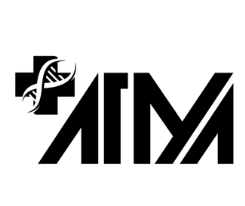 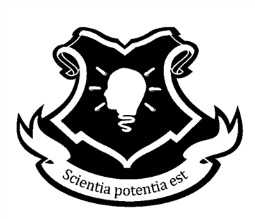 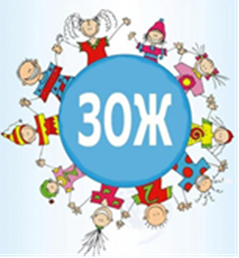 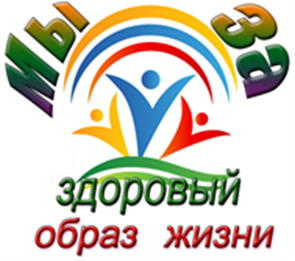 